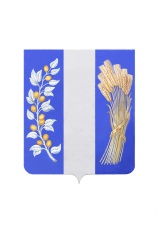 СОВЕТ ДЕПУТАТОВ МУНИЦИПАЛЬНОГО ОБРАЗОВАНИЯ«БИЧУРСКИЙ РАЙОН» РЕСПУБЛИКИ БУРЯТИЯБУРЯАД УЛАСАЙ «БЭШҮҮРЭЙ АЙМАГ» ГЭҺЭН НЮТАГАЙЗАСАГАЙ БАЙГУУЛАМЖЫН ҺУНГАМАЛНУУДАЙ ЗҮБЛЭЛ_________________________________________________________________РЕШЕНИЕ от «12» декабря 2023 года                                                                                    № 32О даче согласия на передачу недвижимого имущества в собственность Муниципального образования - сельского поселения «Бичурское» из собственности Муниципального образования «Бичурский район» Республики Бурятия, передаваемого на безвозмездной основеВ целях обеспечения экономической самостоятельности Муниципального образования «Бичурский район» Республики Бурятия, для исполнения полномочий, определенных Федеральным законом от 06.10.2003 № 131-ФЗ «Об общих принципах организации местного самоуправления в Российской Федерации», руководствуясь статьей 10 закона Республики Бурятия от 24.02.2004 № 637-III «О передаче объектов государственной собственности Республики Бурятия в иную государственную или муниципальную собственность и приеме объектов иной государственной или муниципальной собственности в государственную собственность Республики Бурятия или собственность муниципальных образований в Республике Бурятия», Совет депутатов муниципального образования «Бичурский район» Республики Бурятия решил:          1. Дать согласие на передачу недвижимого имущества в собственность Муниципального образования - сельского поселения «Бичурское» на безвозмездной основе, согласно приложению.          2. Опубликовать (обнародовать) настоящее решение на информационных стендах Администрации муниципального образования «Бичурский район» Республики Бурятия и разместить на официальном сайте МО «Бичурский район» в сети Интернет.         3. Контроль за исполнением настоящего решения возложить на Совет депутатов муниципального образования «Бичурский район» РБ.        Председатель Совета депутатов                                                        МО «Бичурский район» РБ                                                       Н.Т. Чекин                             Приложениек решению Совета депутатов                                                                                                        МО «Бичурский район» РБ   от «12» декабря 2023 г. № 32Перечень недвижимого имущества принимаемого в собственность Муниципального образования - сельского поселения «Бичурское» из собственности Муниципального образования «Бичурский район», на безвозмездной основе№ п/пНаименованиеимуществаАдресместонахождения имуществаПлощадь (кв. м)Стоимость (кадастровая) балансовая, (руб.)123451Земельный участок 03:03:050144:411Республика Бурятия, Бичурский район, сельское поселение Бичурское, с Бичура, ул Набережная, уч б/н1643 кв. м374 751,87